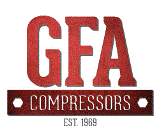 GFA Limited 12 Month WarrantyGFA remanufactured units are guaranteed to the original purchaser for a period of 12 months from the invoice date to operate under normal load, usage, electrical supply and competent supervision. Installation must be completed under rigid standards of purging the system of all acids, impurities and foreign matter acceptable to manufacturer’s standards. Any defects in materials or workmanship will be repaired or replaced at the manufacturer’s discretion, F.O.B our plant.  WARRANTY SHALL BE LIMITED TO FURNISHING A RELACEMENT FOR A COMPRESSOR WHICH UPON OUR EXAMINATION PROVES TO BE DEFECTIVE. GFA IS NOT RESPONSIBLE FOR CONSEQUENTIAL LOSSES OR DAMAGES OUTSIDE OR INSIDE THE EQUIPMENT, OR FOR REPAIRS OR REPLACEMENTS MADE BY OTHERS WITHOUT OUR AUTHORIZATION.It is the responsibility of the customer to effectively complete testing and tuning of the system components, lubricants and refrigerants. Failures to do so are not covered by our warranty. Warranty will not be extended to any compressor that has been subjected to liquid slugging, improper voltage, detrimental environmental conditions such as lightning, flooding, hurricanes, etc… poor system engineering/ condition/ or maintenance, or compressors that are operated in contaminated systems. GFA will perform an extensive teardown inspection and failure analysis on every warranty claim. We will provide you with written documentation of our findings upon your request. Therefore, it is imperative that the failed compressor be returned to GFA within 30 days. Failure to do so will void warranty.Compressors repaired or replaced under this warranty shall be warranted for the unexpired portion of the warranty applying to the original product’s date of sale.At the determination of a compressor failure, GFA will make every attempt to provide your company with a replacement promptly. If the compressor is in stock, we will ship a replacement or make one available for pick-up as soon as possible (usually the same day). If the compressor is not in stock or is of a rare or obsolete variety, we may have you ship us the failed compressor for remanufacturing.No warranty consideration will be given on any failed compressor unless purchaser’s account is in good standing. Please refer to our payment policy for additional details.Revised 10/2013